Sunglasses At NightCorey Hart 1984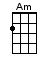 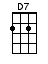 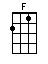 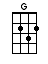 INTRO:  / 1 2 3 4 /  [Am]                          [D7]A|-----3--2--0--|-----3--2--0--|-----3--2--0--|-----3--2--0--|E|--0-----------|--0-----------|--2-----------|--2-----------|  [F]                           [Am]A|-----3--2--0--|-----3--2--0--|-----3--2--0--|-----3--2--0--|E|--1-----------|--1-----------|--0-----------|--0-----------|[Am] I wear my sunglasses at [D7] night, so I can, so I can[F] Watch you weave then [G] breathe your story [Am] lines [Am][Am] And I wear my sunglasses at [D7] night, so I can, so I can[F] Keep track of the [G] visions in my [Am] eyes [Am]PRE-CHORUS:While [F] she's de-[G]ceiving me[F] She cuts my se-[G]curityHas [F] she got con-[G]trol of meI [Am] turn to her and say [G] 2 3 4CHORUS:[Am] Don't switch the blade on this guy in shades, oh [F] no [F][Am] Don't masquerade with this guy in shades, oh [F] no [F] I can't believe it‘Cause [Am] you got it made with this guy in shades, oh [F] no[D7] / [D7] /[Am] And I wear my sunglasses at [D7] night, so I can, so I can[F] Forget my name while [G] you collect your [Am] claim [Am]And [Am] I wear my sunglasses at [D7] night, so I can, so I can[F] See the light that's [G] right before my [Am] eyes [Am]PRE-CHORUS:While [F] she's de-[G]ceiving me[F] She cuts my se-[G]curity[F] Has she got con-[G]trol of meI [Am] turn to her and say [G] 2 3 4CHORUS:[Am] Don't switch the blade on this guy in shades, oh [F] no [F][Am] Don't masquerade with this guy in shades, oh [F] no [F] I can't believe it[Am] Don't be afraid of this guy in shades, oh [F] no [F] it can't escape you'Cause [Am] you got it made with this guy in shades, oh [F] no [F]  [Am]                          [D7]A|-----3--2--0--|-----3--2--0--|-----3--2--0--|-----3--2--0--|E|--0-----------|--0-----------|--2-----------|--2-----------|  [F]                           [Am]A|-----3--2--0--|-----3--2--0--|-----3--2--0--|-----3--2--0--|E|--1-----------|--1-----------|--0-----------|--0-----------|OUTRO:I say [Am] I wear my sunglasses at [D7] nightI wear my [D7] sunglasses at [F] nightI wear my [F] sunglasses at [Am] night[Am] I say to you [Am] nowI wear my [Am] sunglasses at [D7] nightI wear my [D7] sunglasses at [F] nightI wear my [F] sunglasses at [Am] night[Am] I cry to you[Am] I wear my sunglasses at [D7] nightI wear my [D7] sunglasses at [F] nightI wear my [F] sunglasses at [Am] night [Am]  [Am]                          [D7]A|-----3--2--0--|-----3--2--0--|-----3--2--0--|-----3--2--0--|E|--0-----------|--0-----------|--2-----------|--2-----------| [F]A|-----3--2--0--|-----3--2--0--| [Am] E|--1-----------|--1-----------|www.bytownukulele.ca